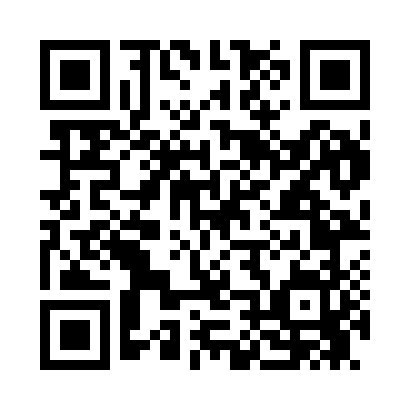 Prayer times for Ameagle, West Virginia, USAWed 1 May 2024 - Fri 31 May 2024High Latitude Method: Angle Based RulePrayer Calculation Method: Islamic Society of North AmericaAsar Calculation Method: ShafiPrayer times provided by https://www.salahtimes.comDateDayFajrSunriseDhuhrAsrMaghribIsha1Wed5:086:291:235:118:179:382Thu5:076:281:235:118:189:393Fri5:056:271:225:118:199:404Sat5:046:261:225:118:209:425Sun5:036:241:225:128:219:436Mon5:016:231:225:128:229:447Tue5:006:221:225:128:229:458Wed4:596:211:225:128:239:469Thu4:576:201:225:128:249:4810Fri4:566:191:225:138:259:4911Sat4:556:181:225:138:269:5012Sun4:536:181:225:138:279:5113Mon4:526:171:225:138:289:5214Tue4:516:161:225:138:299:5415Wed4:506:151:225:138:309:5516Thu4:496:141:225:148:309:5617Fri4:486:131:225:148:319:5718Sat4:476:131:225:148:329:5819Sun4:456:121:225:148:3310:0020Mon4:446:111:225:158:3410:0121Tue4:436:101:225:158:3510:0222Wed4:436:101:225:158:3510:0323Thu4:426:091:235:158:3610:0424Fri4:416:091:235:158:3710:0525Sat4:406:081:235:168:3810:0626Sun4:396:071:235:168:3910:0727Mon4:386:071:235:168:3910:0828Tue4:376:061:235:168:4010:0929Wed4:376:061:235:178:4110:1030Thu4:366:051:235:178:4110:1131Fri4:356:051:235:178:4210:12